Assyrian Bishop Mar Awa Royel Replies to the Unity offer by Chaldean Catholic Patriarchby Orthodoxy Cognate PAGE on July 10, 2015in Featured News, NewsinShare0 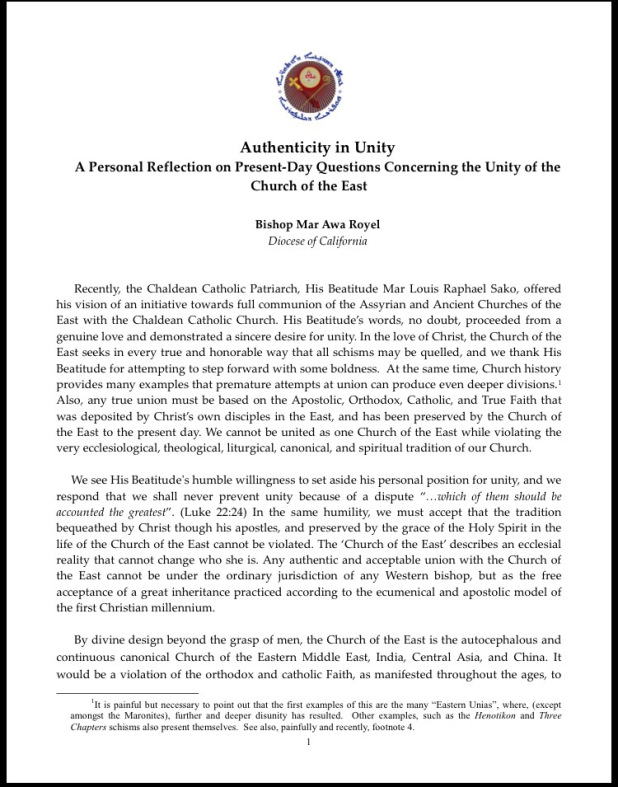 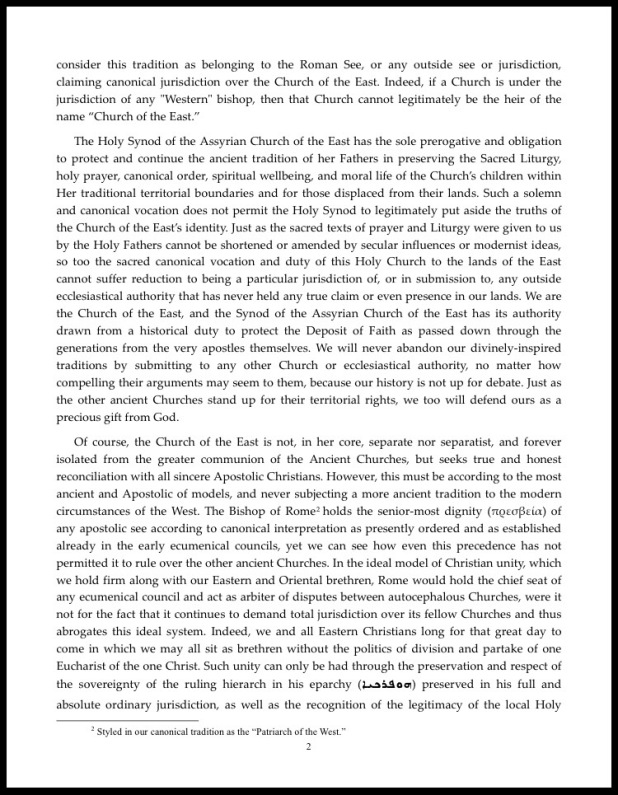 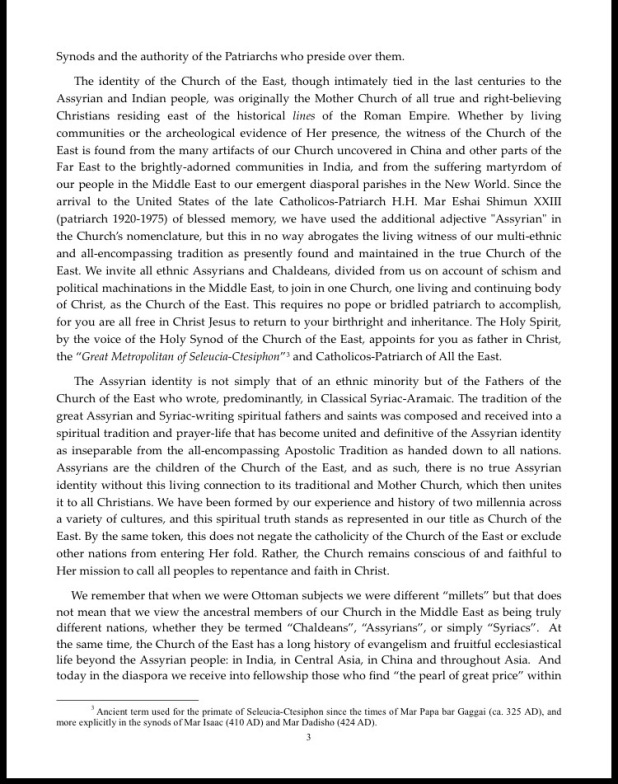 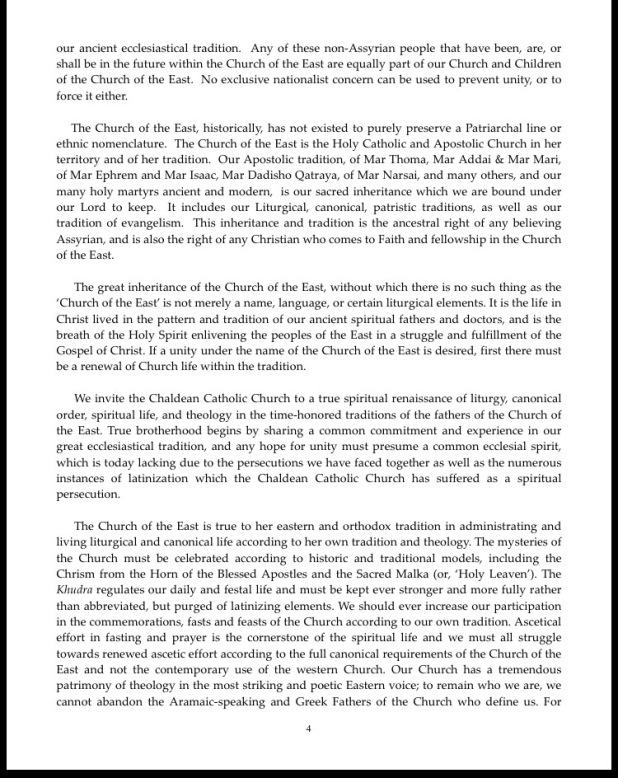 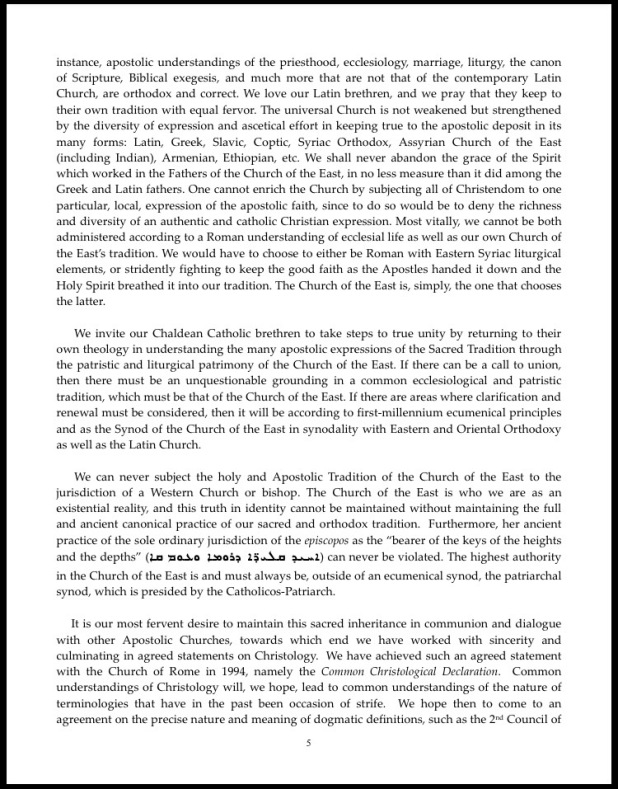 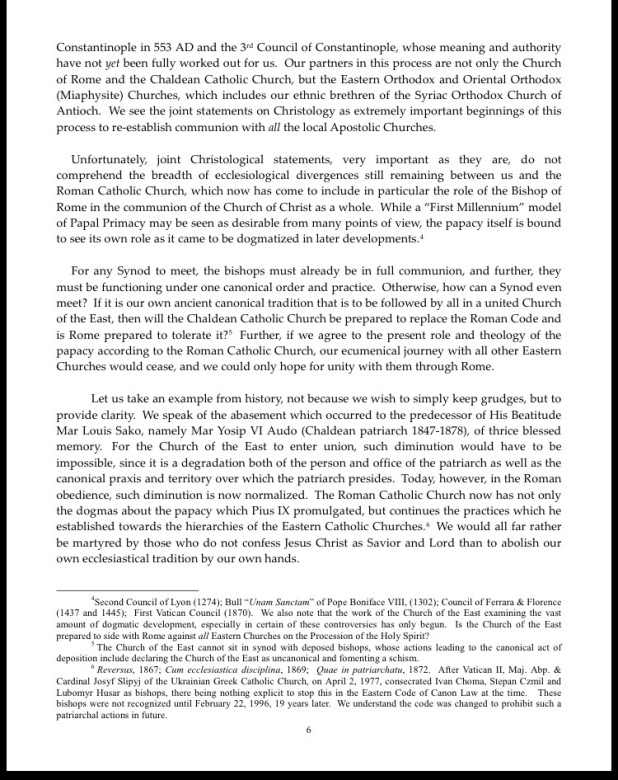 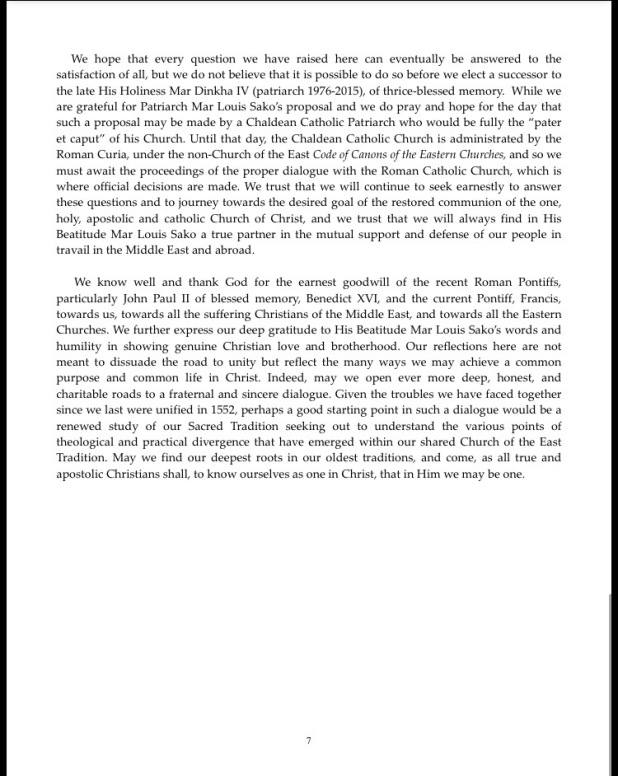 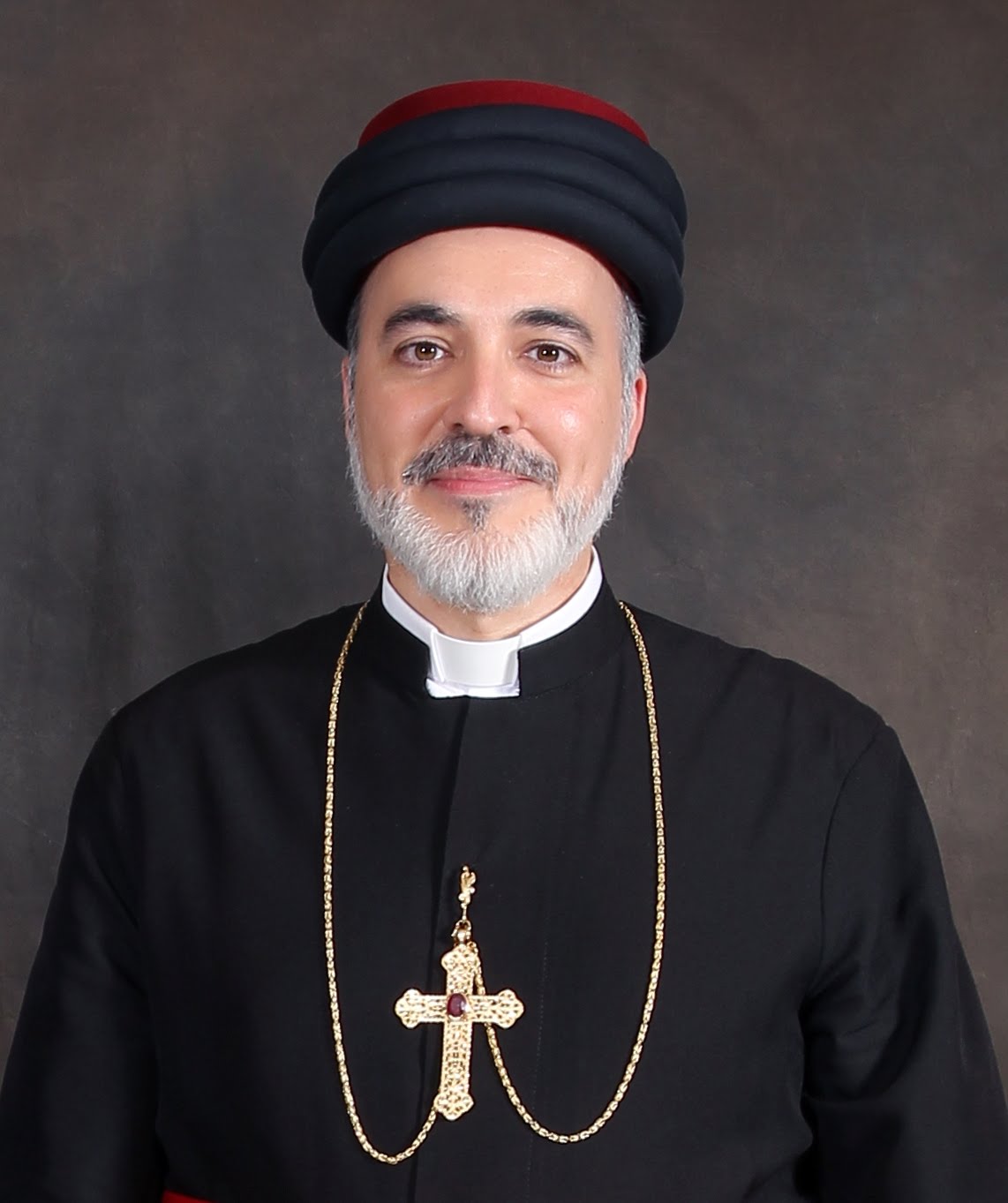 Mar Awa Royel of CaliforniaOne Holy Catholic Apostolic Assyrian Church of the East – July 2015Authenticity in Unity: A Personal Reflection on Present-Day Questions Concerning the Unity of the Church of the East. ===============